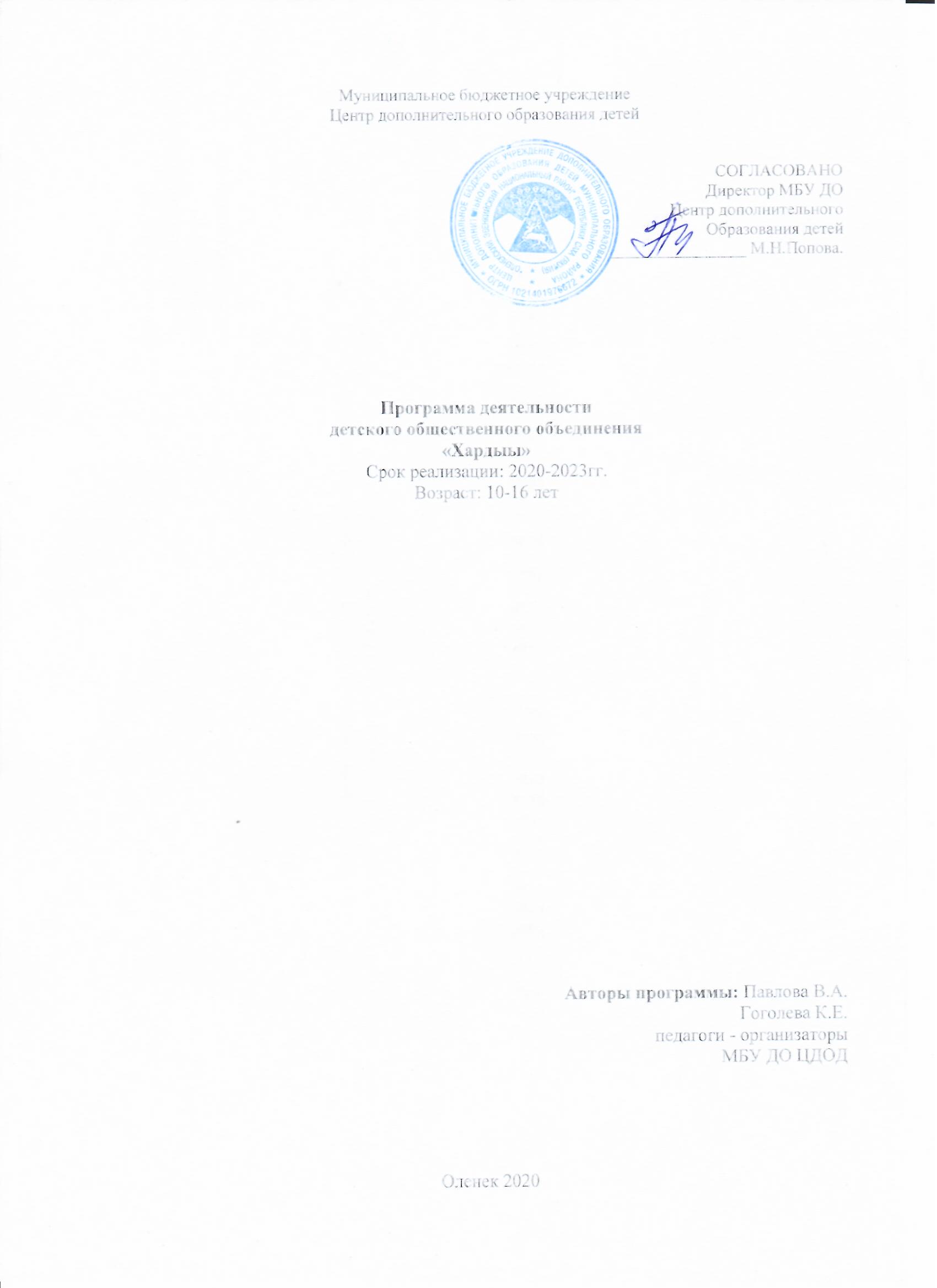 Муниципальное бюджетное учреждениеЦентр дополнительного образования детейСОГЛАСОВАНОДиректор МБУ ДОЦентр дополнительногоОбразования детей________________ М.Н.Попова.Программа деятельностидетского общественного объединения«Хардыы»Срок реализации: 2020-2023гг.Возраст: 10-16 летАвторы программы: Павлова В.А. Гоголева К.Е.педагоги - организаторы  МБУ ДО ЦДОДОленек 2020Паспорт программыПояснительная запискаБудущее нынешних детей напрямую зависит от того, смогут ли они приобрести необходимые знания, умения, навыки, занять активную позицию в жизни, развиваться и самореализовываться в условиях школьной и внешкольной деятельности, которая является приоритетной, так как большая часть жизни ребенка связана именно с ней. Чтобы решить эти проблемы, мы считаем, что в районе должна существовать детское общественное объединение, которое поможет каждому ребёнку самостоятельно развивать свои способности, самоутверждаться, научит уважать правила общественного общежития, заботиться о старших и младших.Стремление к объединению - естественная потребность подросткового возраста. В объединении с другими ребёнок видит прежде всего средство самоутверждения, самозащиты, самоопределения себя как личности. Участие в детских общественных объединениях является своеобразной ступенью, подготавливающей подростков к последующей гражданской деятельности, здесь они приобретают социальный опыт, учатся сотрудничеству с людьми, получают возможность выражения и защиты своих интересов и прав. Эти свойства детских общественных объединений обуславливают их роль в качестве факторов, которые дополняют формирующее воздействие семьи, школы и других институтов социализации. 2015 год можно считать годом рождения Районного детского общественного объединения «Хардыы», Центра дополнительного образования детей.  Социальная потребность создания программы обусловлена следующими проблемами:создание условий для приобщения детей к журналистской деятельности через подготовку статей для районной газеты  «Сардана»;  развитие коммуникативных навыков;формирование лидерского потенциала и дальнейший личностный рост членов детского общественного объединения.Целесообразно строить разнообразную общественно – значимую досуговую деятельность детей через активное общение с социумом. Именно поэтому ведущим направлением деятельности данной программы является социально - журналистское. Проектная линия "Юный журналист" предоставляет возможность ребятам выражать свое мнение, получать и передавать информацию через собственные печатные публикации и видеорепортажи, а так же овладеть навыками журналистского мастерства.Другими, не менее значимыми направлениями являются патриотическое и эколого-краеведческое. Выбор этот актуален и не случаен, так как эти направления являются необходимым звеном в жизнедеятельности детей в условиях разновозрастного коллектива. Занимаясь тимуровской работой, дети ориентированы на помощь людям, которые в ней нуждаются. Также уделяется отдельное внимание воспитанию нравственности и патриотизма в подрастающих школьниках. Создавая и реализуя свои проекты, дети смогут быть полезными для ветеранов тыла нашего района и смогут принять активное участие в мероприятиях и акциях, посвященных дню Победы.Важной составляющей экологического просвещения и образования является краеведение, благодаря которому мы прививаем детям любовь к своему краю, информируем их о памятниках культуры.Обучающее направление программы – обучение актива способствует формированию активной жизненной позиции, развитию лидерских качеств, вырабатывает стремление к дальнейшему личностному росту.Обозначенные проблемы, а также вопросы формирования личности, творческой самореализации каждого ребенка, его социокультурного самоопределения находят свое разрешение в условиях детского объединения. Развитие в себе лидерских качеств, индивидуальных способностей, организаторских навыков, интересное, продуктивное общение со сверстниками, старшими и младшими товарищами помогает ребенку реализовать себя в учебе, творчестве, взаимодействии с обществом, в различных видах деятельности, в выборе будущей профессии. В этом и заключается педагогическая целесообразность данной программы.В основу ее реализации положены следующие ведущие педагогические принципы:принцип личностного подхода – признание личности развивающегося человека, осознание уникальности и своеобразия каждого ребенка;принцип деятельного подхода – находясь в детском объединении, ребенок живет реальной жизнью, отвечающей общечеловеческим потребностям, возрастным и половым особенностям, наполненной разнообразной деятельностью – общественно - полезной, самодеятельно – творческой. Это позволяет каждому ребенку найти своё дело по интересам, ощутить чувство успеха и уверенности в себе;принцип вариативности – разнообразие направлений содержания, форм работы. Возможность моделирования программы (её содержания, направлений, временных рамок);принцип средового подхода – включает различные варианты взаимодействия детского объединения со средой (семьей, школой,учреждениями дополнительного образования);Детское общественное объединение занимает свою определенную нишу в воспитательном пространстве образовательного учреждения имеет отлаженные партнерские связи как с внешним, так и внутренним социумом.Программа «Путь к успеху» является социально-педагогической, комплексной и предполагает работу по четырем проектным линиям:социально - журналистской «Юный журналист»,эколого-краеведческой «Юный краевед»,гражданско-патриотической «Будь патриотом!»,обучающей (обучение актива) «Хочу быть лидером!».В реализации программы принимают участие дети и подростки от 12 до 18 лет. Срок реализации программы – три года.Детское объединение “Хардыы” действует на основании Конвенции о правах ребенка, Федерального закона “Об образовании”, Федерального закона “Об общественных объединениях”, Федерального закона “О государственной поддержке молодежных и детских общественных объединений”, Положения о детском объединении “Хардыы”.2. Цель и задачи программыЦель:Привлечение обучающихся к творческой активности, реализация творческого потенциала каждого воспитанника, гармоничное развитие личности, формирование нравственной позиции.Задачи:Создание условий для творческого развития личности;Формирование умений самоорганизации, индивидуальной иколлективной деятельности;Развитие мотивации личности к познанию и творчеству; Обеспечение эмоционального благополучия ребенка;Формирование здорового образа жизни; Приобщение к общечеловеческим ценностям.Укрепление сотрудничества детей и взрослых.3. Этапы и сроки реализации – 2020-2023 учебный годПрограмма рассчитана на 3 года, т.е. с 2020 – 2023гг.В ходе реализации программы можно выделить три последовательных этапа:ПодготовительныйОсновнойИтоговый1. Подготовительный этап (2020 год)Коллективное планированиеТеоретическое освоение основ журналистикиОсвоение методики социального проектированияРазработка занятий учебы активаПланирование КТД и праздников объединенияОпределение символов, ритуалов, традиций объединенияАнализ работы2. Основной этап (2021-2022 год)Коллективное планированиеПрактическое освоение основ журналистикиРеализация социальных проектовПроведение КТД и праздниковРабота школы лидераАнализ работы3. Заключительный этап (2023 год)Проведение диагностических исследований,Подведение итоговАнализ результатовОпределение перспектив дальнейшей деятельности и развития детского объединения.Формы подведения итогов1. Стартовая и итоговая диагностика с целью отслеживания результативности и эффективности развития личности и коллектива в целом.2. Игровые зачеты в школе актива, Сборы, Советы, массовые мероприятия, КТД, акции и социально значимые дела, проекты, итоговый Сбор в конце года. 	Для определения уровня развития личности каждого ребенка и всего коллектива в целом будут использоваться следующие диагностические методики: Удовлетворенность детей своим коллективом «Космическое путешествие», методика «Психологическая атмосфера в коллективе» (подготовлена Л.Г. Жедуновой); Уровень развития детского коллектива «Мы – Коллектив? Мы – Коллектив… Мы – Коллектив!» (методика Е.Н. Степанова); Сформированность творческой активности – методика изучения мотивов участия школьников в деятельности Л.В. Байбородовой. Они будут проводиться совместно с психологом.Прогнозируемые результатыГлавным показателем эффективной работы программы и обеспечения эмоционального благополучия будет сохранение количества ребят в течение её реализации. На заключительном этапе реализации программы её участники овладеют навыками толерантного поведения и общения в коллективе, самостоятельного решения жизненных ситуаций, научатся ценить людей и оценивать их поступки, разовьют свои творческие способности. Умение работать в разновозрастном коллективе в процессе влияния друг на друга послужит главным фактором проявления лидерских качеств. Некоторые смогут их проявить, что позволит им в дальнейшем принимать активное участие в жизни района.Условия реализации программы1. Наличие материально-технической базы: комната актива, актовый зал, технические средства обучения, компьютерное оснащение.2. Учебные пособия: наглядный, дидактический, методический материал.3. Кадровое обеспечение:Руководители программы - координатор ДОО «Хардыы» педагоги организаторы, осуществляющий организационную, методическую и координационную функции;Консультанты-помощники: зам.директоров по ВР, классные руководители, социальные педагоги, психологи, родители.4. Содержание программыСодержание программы предусматривает работу по четырем проектным линиям: социально-журналистской, эколого-краеведческой, гражданско-патриотической, обучающей.4.1. Социально - журналистская «Юный журналист»Основной целью этого направления является самоопределение детей в окружающем мире, открытом социуме посредством включения в конкретную социально-значимую деятельность. Эта проектная линия учит ребенка оценивать себя как личность, определять собственную позицию по отношению к окружающей реальности.Благодаря занятиям в этом направлении юные журналисты учатся работать коллективно, контактировать с разными людьми, помогать друг другу, учатся оценивать события с нравственных позиций, решать вопросы с учётом интересов окружающих людей, приобретают навыки, становятся более эрудированными и коммуникабельными; повышается общий уровень культуры обучающихся. Принимая участие в прессе, школьники одновременно получают стартовую площадку в мир журналистики, что может стать для кого-то из них ориентиром в выборе профессии.ДОО «Хардыы» ставит своей задачей помочь школьникам, увлекающихся журналистикой, приобщить и познакомить с опытом работы в направлении, обогатить ребят практическими умениями и навыками, развить коммуникативные способности. Задачи направления:- способствование социальной адаптации обучающихся в разновозрастном коллективе через журналистскую деятельность;- развитие интеллектуальных и практических умений в области журналистики; умения самостоятельно приобретать и применять знания; творческого мышления, познавательной активности;- формирование индивидуальных особенностей языкового стиля; коммуникативных навыков;- приобретение навыков по сбору, анализу материалов для газеты и репортажей для социальных сетей;- воспитание интереса к журналистике.4.2. Эколого-краеведческая «Юный краевед»Экологическая культура – новая проблема, которая остро встала в связи стем, что человечество вплотную подошло к глобальному экологическому кризису. С принятием законов Российской Федерации «Об образовании» и «Об охране окружающей природной среды» созданы предпосылки для формирования системы экологического образования населения. Эти документы подразумевают создание системы непрерывного экологического образования, первым звеном которого является формирование экологической культуры у детей.Важной составляющей экологического просвещения и образования является краеведение, благодаря которому мы прививаем детям любовь к своему краю, информируем их о памятниках культуры.Целесообразно строить разнообразную общественно – значимую досуговую деятельность детей через активное общение с природой. Именно поэтому одним из направлений деятельности данной программы является экологическое. Задачи направления:- формирование ценностного отношения к родной природе, к окружающей среде;- формирование благоприятной и безопасной среды обитания в рамках населенного пункта, двора, школы;- обучение организации и проведению мероприятий и акций по данному направлению.4.3. Гражданско-патриотическая «Будь патриотом!»Деятельность ориентирована на развитие активной гражданской позициии патриотизма как важнейших духовно – нравственных и социальных ценностей, отражающих сопричастность к делам и достижениям старших  поколений, готовность к активному участию в различных сферах жизни общества. Не маловажным в этом направлении работы является тимуровское движение, которое становится одним из приоритетных направлений в деятельности детских общественных объединений в настоящее время. Такая деятельность обеспечивает преемственность поколений, передачу имеющегося опыта и его использование в работе детского объединения, овладение такими общечеловеческими ценностями, как гуманизм, милосердие, человеколюбие и сострадание, возникновение духовной близости между людьми разного возраста.Задачи направления: воспитание уважения к правам, свободам и обязанностям человека;формирование ценностных представлений о любви к России,народам Российской Федерации, к своей малой родине; уважительного отношения к старшему поколению, проявлять заботу о ветеранах и младших школьниках.развитие нравственных представлений о долге, чести и достоинствев контексте отношения к Отечеству, к согражданам, к семье; детской, подростковой инициативы по оказанию необходимой помощи нуждающимся людям, желания добровольно и бескорыстно заботиться о них;организация сотрудничества с младшими школьниками, забота о пожилых людях, живущих в поселке, проведение практических и конкретных дел милосердия, оказание действенной помощи всем, кто в ней нуждается;пропаганда тимуровской работы;4.4. Обучающая «Хочу быть лидером!»По образовательному направлению программы занятия в школе актива проводятся один раз в месяц для всего актива детского общественного объединения, в который входят по одному лидеру от класса. Полученные в ходе реализации программы знания, умения и навыки обобщаются и углубляются, реализуются на практике. Продолжительность занятия 45 минут.Именно через эту деятельность ребята имеют возможность максимально проявить свою активность, изобретательность, творческий и интеллектуальный потенциал.Формы работыВ своей работе с детьми используются разные формы работы (акции, игры, экскурсии, социальные проекты, инфопалатки, беседы, диспуты, встречи с интересными людьми, уроки мужества и памяти, праздники, конкурсы, тренинги, учебные занятия), направленные на:социализацию путем вовлечения детей в совместную социально значимую деятельность;самопознание, самовоспитание, самосовершенствование;деятельность за экологически чистую среду вокруг детей и взрослых,благоустройство территории;защиту природы и окружающий животный мир;приобщение к культуре, искусству, творчеству;изучение истории и традиций малой Родины;воспитание патриотизма, любви к своему краю и отечеству;помощь пожилым людям, детям с инвалидностью, детям, оказавшимся в трудной жизненной ситуации;3. План реализации программы3.1. План работы детского объединения на 2020 -2021 учебный год4.1. Учебно-тематический план первого года обученияЗадачи:Изучить истории детского движения в РоссииВыявлять лидерские качества личностиРазвивать коммуникативных навыков работы в группе через различные упражнения4.2. Учебно-тематический план второго года обучения4.3. Учебно-тематический план третьего года обученияПолное название программыПрограмма “Путь к успеху” детского общественногообъединения «Хардыы» на 2020–2023 гг.МБУ ДО Центр дополнительного образования детейАвторы программыПавлова В.А., Гоголева К.Е. - педагоги - организаторыМБУ ДО Центр дополнительного образования детейЦель программыПривлечение обучающихся к творческой активности,реализация творческого потенциала каждоговоспитанника, гармоничное развитие личности,формирование нравственной позиции.СтруктураДетское общественное объединение «Хардыы»представляет собой разновозрастный коллектив, вкоторый могут входить обучающиеся 7–11-х классов.Каждый воспитанник – полноправный член объединения.Высшим органом самоуправления ДОО «Хардыы»является Общий сбор, в котором участвуют все члены ДО. Общий сбор организуется 2 раза в год. Собрание считается действительным, если на нем присутствует 2/3 делегатов от численности членов ДО. Совет лидеров – это совет, в который входит по одному представителю от класса.Основные направления деятельностиСодержание программы предусматривает четыреосновных направления деятельности и соответственно – четыре проектные линии, разделяющиеся по цветам:социально-журналистскую - «Юный журналист» (голубой) – является ведущей линией деятельности объединения, эколого-краеведческую - «Юный краевед» (зеленый), гражданско - патриотическую «Будь патриотом!» (красный), обучающую - «Хочу стать лидером» (желтый).Девиз«Сделай шаг к своему созвездию успеха!»Традиционные делаТоржественный прием в ДОО, акции «Чистый берег», «Дети-детям», «Дети-ветеранам», участия в Республиканских конкурсах.Специализация программыРазвивающая, деятельностно - творческая, долгосрочная для разновозрастного коллективаСроки реализации2020–2023 гг.Место реализации программыМуниципальное бюджетное учреждение «Центр дополнительного образования детей»Предполагаемое количество участников программы500 человекУсловия участия в программеУчастие в программе на добровольной основе могутпринимать учащиеся Оленекского района  в возрастеот 12-ти до 18-ти лет.№МероприятиеСрокипроведенияМестопроведенияОтветственные1Учеба активаЕжемесячноАктовый залПедагог организатор, «Хочу бытьлидером!»2Подготовка репортажей длярубрики на районном телевидении «Истоки»2 раза вмесяцКомнатаактива«Свой голос»3Подготовка статей дляколонки в школьнойгазете «Школьный вестник»ЕжемесячноКомнатаактива«Свой голос»4Акция «Милосердие»День добрых делВ течениегода«Будьпатриотом!»5Разработкасимволики ДОСентябрьКомнатаактиваСовет лидеров,командирыклассов6Участие в районном этапе фестиваля, посвященномуВсемирному Дню туризмаСентябрь «Юный краевед»7Игровая программа «Веревочный курс»СентябрьШкольныйдвор«Хочу бытьлидером!»8Экологические акции «Чистый берег»Октябрь, АпрельНа берегу реки«Юный краевед»9Торжественная линейка,Посвященная принятию детей в ряды ДОО «Хардыы»ОктябрьАктовый залЧлены ДОО10Праздник «Королева осени» среди девочек 4 классовОктябрьАктовый зал«Хочу бытьлидером!»11Правовая игра «Мой взгляд»НоябрьАктовый зал«Хочу бытьлидером!»12Беседа с сотрудникамиправовых структур «Наши права и  обязанности»НоябрьАктовый зал«Будьпатриотом!»13КТД по мотивам повести Н.В. Гоголя «Ночь передРождеством»ДекабрьАктовый зал«Хочу бытьлидером!»14Участие в проекте«Доброе сердце»Декабрь -Январь«Будьпатриотом!»15Литературно краеведческие часы «Край родной мой»ЯнварьРайоннаябиблиотекаЮный краевед16Инфопалатка «Кто такой журналист?»ЯнварьКомнатаактива«Свой голос»17Акция «Открыткаветерану»Февраль«Будьпатриотом!»18Игра «А ну-ка,парни!»ФевральАктовый зал«Хочу бытьлидером!»19КТД «Масленица»ФевральШкольныйдвор«Хочу бытьлидером!»№ТемаКол-вочасовВ том числеВ том числе№ТемаКол-вочасовтеорет.практ.1.1. Игры на знакомство и сплочение детского коллектива.2. Уставные документы детского общественного объединения(Положение. Программа деятельности.Модель самоуправления)32121. Детские объединения: вчера, сегодня, символы, атрибуты, девиз, песня.2. Игра «Орлятский круг»2231. Что такое КТД? Виды КТД.2. Пробуем себя в планированииКТД.62441. Знакомство с понятием«журналистика» и его жанров2. Работа с информацией. Правила и методы ее получения.41351. Игры на командообразование;2. Деловая игра «Рождение команды»2116Участие в районной школеактивистов.936Итого:261115№ТемаКол-вочасовВ том числеВ том числе№ТемаКол-вочасовтеорет.практ.1.Программы СПО-ФДО3212.Организация и подготовка массовыхмероприятий3123.Социальное проектирование334.1. Репортаж. Виды и типырепортажа.2. Успешное интервью, каккомпонент интересного репортажа.225.1. Кто такой лидер? Игры навыявление лидеров.Принцип лидерского брэнда; 2. Деловая игра «Делаем свой брэнд сами»2116.Тренинг «Как вести за собой?»117.Участие в районной школеактивистов.945Итого:23815№ТемаКол-вочасовВ том числеВ том числе№ТемаКол-вочасовтеорет.практ.1.Методика организации ипроведения игр2112.Организация и проведение КТД333.Какой наш коллектив?Игровая программа «Мы команда!»2114.Монтаж видеорепортажа3215.Навыки толерантного общения2116.Подведение итогов деятельностиШколы актива за учебный год.Анкетирование «Я – лидер, я –активист».11Участие в районной школеактивистов.945Итого:24814